Supplementary Fig. S1. Comparison of the frequency of LLR during VIT induction phase (% of conducted protocols) between the three protocols. LLR, large local reactions; VIT, venom immunotherapy. 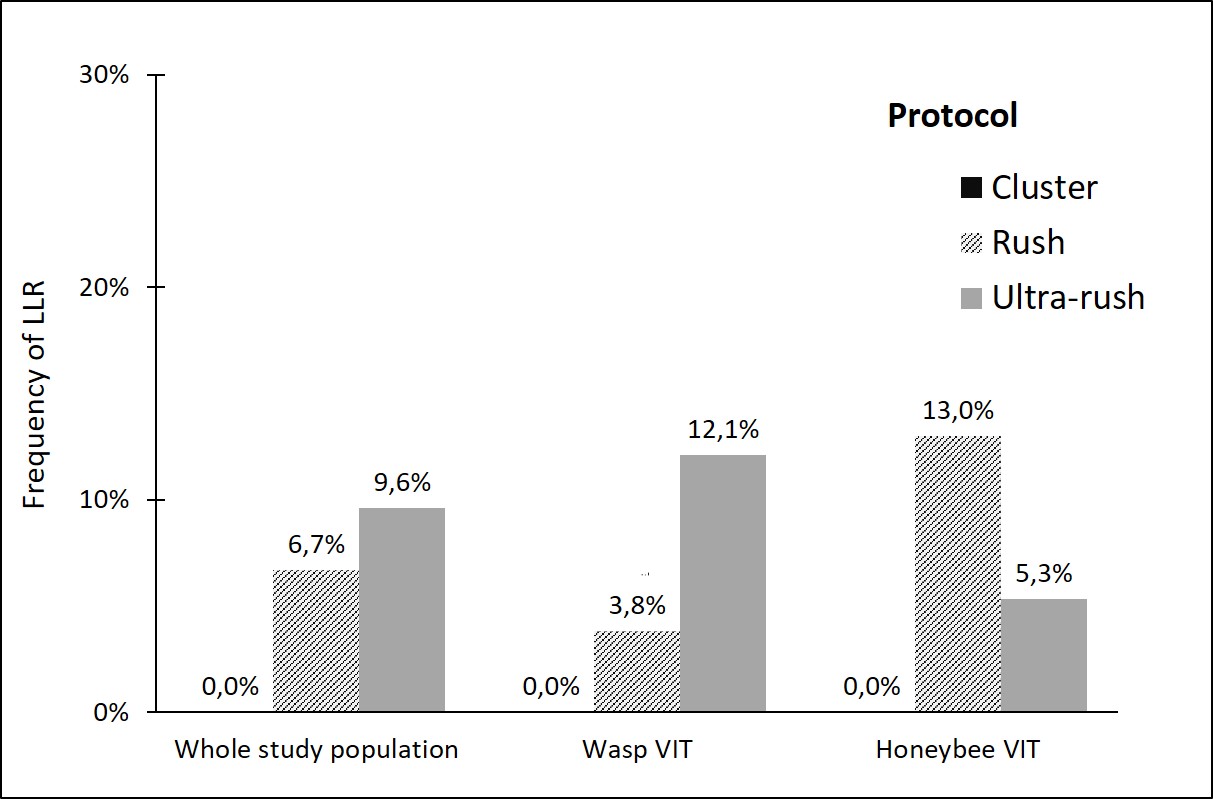 